DOKUMENTACJA DOTYCZĄCA PRZEPROWADZENIA EKOWARSZTATÓW W DOLINIE BARYCZY W RAMACH EDUKACJI POZASZKOLNEJ W PROJEKCIE: SKOK-Szkoły Kształcące Obsz@ry Kluczowe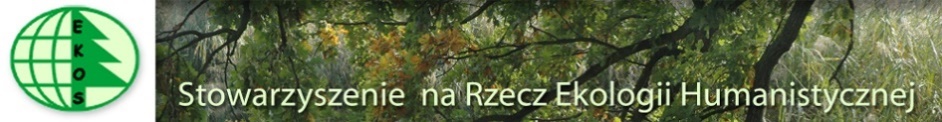 Zadanie koordynowane przez Partnera projektu: Stowarzyszenie na Rzecz Ekologii Humanistycznej EKOSTytuł projektu: „SKOK-Szkoły Kształcące Obsz@ry Kluczowe”Nr projektu: RPDS.10.02.01-02-0036/17KSZTAŁTOWANIE KOMPETENCJI KLUCZOWYCH W ZAKRESIE NAUKMATEMATYCZNO-PRZYRODNICZYCH - EDUKACJA POZASZKOLNA - EKOWARSZTATY W DOLINIE BARYCZYPLANOWANY HARMONOGRAM WARSZTATÓWL.p.DataDD.MM.RRRRGodziny (od … do…)GrupaMiejsce realizacji warsztatów22.05.2019r.13.00-13.4513.50-14.3514.40-15.2515.30-16.151Park Maltzanów w Miliczu25.05.2019r.14.00-14.4514.50-15.3515.40-15.2515.30-15.452Park Maltzanów w Miliczu24.05.2019r15.00-15.4515.50-16.3516.40-17.2517.30-18.153Teren wokół Zalewu w Miliczu27.05.2019r.15.00-15.4515.50-16.3516.40-17.2517.30-18.154Stawy Milickie15.00-15.4515.50-16.3516.40-17.2517.30-18.155Zajęcia terenowe Dolina Baryczy Sułów- Łąki05.06.2019r.06.05.2019r.12.30  -  13.1513.20-14.0512.30  -  13.1513.20-14.056Łąka w miejscowości Dunkowa   oddalona od szkoły o 1,5 kmSzkoła Podstawowa w Dunkowej, s.204.06.2019r.15.00-15.4515.50-16.3516.40-17.2517.30-18.157Szkoła Podstawowa w Dunkowej, sala 16,Staw w Dunkowej30..05.2019r15.00-15.4515.50-16.3516.40-17.2517.30-18.158Młynówka, Zalew w MiliczuSzkoła Podstawowa nr 1 W Miliczu sala 403.06.2019r15.00-15.4515.50-16.3516.40-17.2517.30-18.159Młynówka, Zalew w MiliczuSzkoła Podstawowa nr 1 W Miliczu sala 422.05. 2019r.12.00-12.4512.50-13.3513.40-14.2514.30-15.4510Młynówka, Zalew, Park Maltzanów w Miliczu                         Krystyna PiosikCzytelny podpis Koordynatora………………………………………………………………………Czytelny podpis Prowadzącego zajęcia